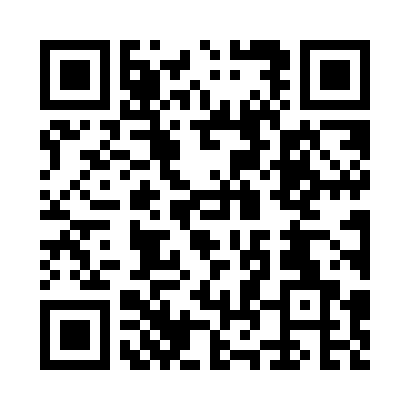 Prayer times for North Rupert, Vermont, USAMon 1 Jul 2024 - Wed 31 Jul 2024High Latitude Method: Angle Based RulePrayer Calculation Method: Islamic Society of North AmericaAsar Calculation Method: ShafiPrayer times provided by https://www.salahtimes.comDateDayFajrSunriseDhuhrAsrMaghribIsha1Mon3:295:1712:575:028:3710:242Tue3:305:1712:575:028:3610:243Wed3:305:1812:575:028:3610:234Thu3:315:1812:575:028:3610:235Fri3:325:1912:575:028:3510:226Sat3:335:2012:575:028:3510:217Sun3:345:2012:585:028:3510:218Mon3:355:2112:585:028:3410:209Tue3:365:2212:585:028:3410:1910Wed3:385:2312:585:028:3310:1811Thu3:395:2312:585:028:3310:1712Fri3:405:2412:585:028:3210:1613Sat3:415:2512:585:028:3210:1514Sun3:425:2612:595:028:3110:1415Mon3:445:2712:595:028:3010:1316Tue3:455:2812:595:028:3010:1217Wed3:465:2812:595:028:2910:1118Thu3:485:2912:595:018:2810:0919Fri3:495:3012:595:018:2710:0820Sat3:515:3112:595:018:2610:0721Sun3:525:3212:595:018:2610:0522Mon3:535:3312:595:018:2510:0423Tue3:555:3412:595:008:2410:0324Wed3:565:3512:595:008:2310:0125Thu3:585:3612:595:008:2210:0026Fri3:595:3712:594:598:219:5827Sat4:015:3812:594:598:209:5628Sun4:025:3912:594:598:199:5529Mon4:045:4012:594:588:179:5330Tue4:055:4112:594:588:169:5231Wed4:075:4212:594:588:159:50